Appendix 1: Form R (Part B)Self-declaration for the Revalidation of Doctors in Training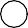 Trainee Self-assessment & declaration for use in ARCPs during COVID 19 PandemicSelf-declaration and Educational supervisor validation for the Doctors in Training ARCPs during COVID 19 PandemicI confirm this form is a true and accurate declaration at this point in time and will immediately notify theDeanery/HEE local team and my employer if I am aware of any changes to the information provided in this form.I give permission for my past and present ARCP/RITA portfolios and / or appraisal documentation to be viewed by my Responsible Officer and any appropriate person nominated by the Responsible Officer. Additionally if my Responsible Officer or Designated Body changes during my training period, I give permission for my current Responsible Officer to share this information with my new Responsible Officer for the purposes of Revalidation.Trainee Signature :	Date:IMPORTANT:If this form has been pre-populated by your Deanery/HEE local team, please check all details, cross out errors and write onamendments. By signing this document you are confirming that ALL details (pre-populated or entered by you) are correct.It remains your own responsibility to keep your Designated Body, and the GMC, informed as soon as possible of any change to your contact details. Your Deanery/HEE local team remains your Designated Body throughout your time in training. You can update your Designated Body on your GMC Online account under ‘My Revalidation’.Failure to appropriately complete a Form R Part B when requested may result in an Outcome 5 at ARCP (Gold Guide V9, GG9: 4.94)IMPORTANT:If this form has been pre-populated by your Deanery/HEE local team, please check all details, cross out errors and write onamendments. By signing this document you are confirming that ALL details (pre-populated or entered by you) are correct.It remains your own responsibility to keep your Designated Body, and the GMC, informed as soon as possible of any change to your contact details. Your Deanery/HEE local team remains your Designated Body throughout your time in training. You can update your Designated Body on your GMC Online account under ‘My Revalidation’.Failure to appropriately complete a Form R Part B when requested may result in an Outcome 5 at ARCP (Gold Guide V9, GG9: 4.94)IMPORTANT:If this form has been pre-populated by your Deanery/HEE local team, please check all details, cross out errors and write onamendments. By signing this document you are confirming that ALL details (pre-populated or entered by you) are correct.It remains your own responsibility to keep your Designated Body, and the GMC, informed as soon as possible of any change to your contact details. Your Deanery/HEE local team remains your Designated Body throughout your time in training. You can update your Designated Body on your GMC Online account under ‘My Revalidation’.Failure to appropriately complete a Form R Part B when requested may result in an Outcome 5 at ARCP (Gold Guide V9, GG9: 4.94)IMPORTANT:If this form has been pre-populated by your Deanery/HEE local team, please check all details, cross out errors and write onamendments. By signing this document you are confirming that ALL details (pre-populated or entered by you) are correct.It remains your own responsibility to keep your Designated Body, and the GMC, informed as soon as possible of any change to your contact details. Your Deanery/HEE local team remains your Designated Body throughout your time in training. You can update your Designated Body on your GMC Online account under ‘My Revalidation’.Failure to appropriately complete a Form R Part B when requested may result in an Outcome 5 at ARCP (Gold Guide V9, GG9: 4.94)IMPORTANT:If this form has been pre-populated by your Deanery/HEE local team, please check all details, cross out errors and write onamendments. By signing this document you are confirming that ALL details (pre-populated or entered by you) are correct.It remains your own responsibility to keep your Designated Body, and the GMC, informed as soon as possible of any change to your contact details. Your Deanery/HEE local team remains your Designated Body throughout your time in training. You can update your Designated Body on your GMC Online account under ‘My Revalidation’.Failure to appropriately complete a Form R Part B when requested may result in an Outcome 5 at ARCP (Gold Guide V9, GG9: 4.94)IMPORTANT:If this form has been pre-populated by your Deanery/HEE local team, please check all details, cross out errors and write onamendments. By signing this document you are confirming that ALL details (pre-populated or entered by you) are correct.It remains your own responsibility to keep your Designated Body, and the GMC, informed as soon as possible of any change to your contact details. Your Deanery/HEE local team remains your Designated Body throughout your time in training. You can update your Designated Body on your GMC Online account under ‘My Revalidation’.Failure to appropriately complete a Form R Part B when requested may result in an Outcome 5 at ARCP (Gold Guide V9, GG9: 4.94)IMPORTANT:If this form has been pre-populated by your Deanery/HEE local team, please check all details, cross out errors and write onamendments. By signing this document you are confirming that ALL details (pre-populated or entered by you) are correct.It remains your own responsibility to keep your Designated Body, and the GMC, informed as soon as possible of any change to your contact details. Your Deanery/HEE local team remains your Designated Body throughout your time in training. You can update your Designated Body on your GMC Online account under ‘My Revalidation’.Failure to appropriately complete a Form R Part B when requested may result in an Outcome 5 at ARCP (Gold Guide V9, GG9: 4.94)Section 1: Doctor’s detailsSection 1: Doctor’s detailsSection 1: Doctor’s detailsSection 1: Doctor’s detailsSection 1: Doctor’s detailsSection 1: Doctor’s detailsSection 1: Doctor’s detailsForename:GMC-registered surname:GMC-registered surname:GMC Number:GMC Number:Primary contact email address:Primary contact email address:For reasons of security and due to frequent system failures with internet email accounts, you are strongly advised to provide an ‘NHS.net’ email address.For reasons of security and due to frequent system failures with internet email accounts, you are strongly advised to provide an ‘NHS.net’ email address.For reasons of security and due to frequent system failures with internet email accounts, you are strongly advised to provide an ‘NHS.net’ email address.For reasons of security and due to frequent system failures with internet email accounts, you are strongly advised to provide an ‘NHS.net’ email address.For reasons of security and due to frequent system failures with internet email accounts, you are strongly advised to provide an ‘NHS.net’ email address.For reasons of security and due to frequent system failures with internet email accounts, you are strongly advised to provide an ‘NHS.net’ email address.For reasons of security and due to frequent system failures with internet email accounts, you are strongly advised to provide an ‘NHS.net’ email address.Current Deanery/HEE local team:Previous Designated Body for Revalidation (if applicable):Previous Designated Body for Revalidation (if applicable):Current Revalidation date:Current Revalidation date:Date of previous Revalidation (if applicable):Date of previous Revalidation (if applicable):Date of previous Revalidation (if applicable):Programme/ Training Specialty:Dual specialty (ifapplicable):Section 2: Whole Scope of PracticeRead these instructions carefully!Please list all placements in your capacity as a registered medical practitioner since last ARCP (or since initial registration to programme if more recent). This includes: (1) each of your training posts if you are or were in a training programme; (2) any time out of programme, e.g. OOP, mat leave, career break, etc.; (3) any voluntary or advisory work, work in non-NHS bodies, or self-employment; (4) any work as a locum. For locum work, please group shifts with one employer within an unbroken period as one employer-entry. Include the dates and number of shifts worked in each locum employer-entry.Please add more rows if required, or attach additional sheets for printed copy and entitle ‘Appendix to Scope of Practice’.Section 2: Whole Scope of PracticeRead these instructions carefully!Please list all placements in your capacity as a registered medical practitioner since last ARCP (or since initial registration to programme if more recent). This includes: (1) each of your training posts if you are or were in a training programme; (2) any time out of programme, e.g. OOP, mat leave, career break, etc.; (3) any voluntary or advisory work, work in non-NHS bodies, or self-employment; (4) any work as a locum. For locum work, please group shifts with one employer within an unbroken period as one employer-entry. Include the dates and number of shifts worked in each locum employer-entry.Please add more rows if required, or attach additional sheets for printed copy and entitle ‘Appendix to Scope of Practice’.Section 2: Whole Scope of PracticeRead these instructions carefully!Please list all placements in your capacity as a registered medical practitioner since last ARCP (or since initial registration to programme if more recent). This includes: (1) each of your training posts if you are or were in a training programme; (2) any time out of programme, e.g. OOP, mat leave, career break, etc.; (3) any voluntary or advisory work, work in non-NHS bodies, or self-employment; (4) any work as a locum. For locum work, please group shifts with one employer within an unbroken period as one employer-entry. Include the dates and number of shifts worked in each locum employer-entry.Please add more rows if required, or attach additional sheets for printed copy and entitle ‘Appendix to Scope of Practice’.Section 2: Whole Scope of PracticeRead these instructions carefully!Please list all placements in your capacity as a registered medical practitioner since last ARCP (or since initial registration to programme if more recent). This includes: (1) each of your training posts if you are or were in a training programme; (2) any time out of programme, e.g. OOP, mat leave, career break, etc.; (3) any voluntary or advisory work, work in non-NHS bodies, or self-employment; (4) any work as a locum. For locum work, please group shifts with one employer within an unbroken period as one employer-entry. Include the dates and number of shifts worked in each locum employer-entry.Please add more rows if required, or attach additional sheets for printed copy and entitle ‘Appendix to Scope of Practice’.Section 2: Whole Scope of PracticeRead these instructions carefully!Please list all placements in your capacity as a registered medical practitioner since last ARCP (or since initial registration to programme if more recent). This includes: (1) each of your training posts if you are or were in a training programme; (2) any time out of programme, e.g. OOP, mat leave, career break, etc.; (3) any voluntary or advisory work, work in non-NHS bodies, or self-employment; (4) any work as a locum. For locum work, please group shifts with one employer within an unbroken period as one employer-entry. Include the dates and number of shifts worked in each locum employer-entry.Please add more rows if required, or attach additional sheets for printed copy and entitle ‘Appendix to Scope of Practice’.Type of Work (e.g. name and grade of specialty rotation, OOP, maternity leave, etc.)Start DateEnd dateWas this a training post? Y/NName and location of Employing/ HostingOrganisation/GP Practice (Please use full name of organisation/site and town/city, rather than acronyms)TIME OUT OF TRAINING (‘TOOT’)Self-reported absence whilst part of a trainingprogramme since last ARCP (or, if no ARCP, since initial registration to programme).Time out of training should reflect days absent from the training programme and is considered by the ARCP panel/Deanery/HEE in recalculation of the date you should end your current training programme. Partial days must be rounded up.Enter 0 for any reasons where you have not had Time Out Of Training.If you want to clarify your TOOT further, enter a comment in the Health Declaration below.ReasonDaysTIME OUT OF TRAINING (‘TOOT’)Self-reported absence whilst part of a trainingprogramme since last ARCP (or, if no ARCP, since initial registration to programme).Time out of training should reflect days absent from the training programme and is considered by the ARCP panel/Deanery/HEE in recalculation of the date you should end your current training programme. Partial days must be rounded up.Enter 0 for any reasons where you have not had Time Out Of Training.If you want to clarify your TOOT further, enter a comment in the Health Declaration below.Short  and long-term sickness absenceTIME OUT OF TRAINING (‘TOOT’)Self-reported absence whilst part of a trainingprogramme since last ARCP (or, if no ARCP, since initial registration to programme).Time out of training should reflect days absent from the training programme and is considered by the ARCP panel/Deanery/HEE in recalculation of the date you should end your current training programme. Partial days must be rounded up.Enter 0 for any reasons where you have not had Time Out Of Training.If you want to clarify your TOOT further, enter a comment in the Health Declaration below.Parental leave (incl. maternity/paternity leave)TIME OUT OF TRAINING (‘TOOT’)Self-reported absence whilst part of a trainingprogramme since last ARCP (or, if no ARCP, since initial registration to programme).Time out of training should reflect days absent from the training programme and is considered by the ARCP panel/Deanery/HEE in recalculation of the date you should end your current training programme. Partial days must be rounded up.Enter 0 for any reasons where you have not had Time Out Of Training.If you want to clarify your TOOT further, enter a comment in the Health Declaration below.Career breaks within a programme (OOPC) and non- training placements for experience (OOPE).TIME OUT OF TRAINING (‘TOOT’)Self-reported absence whilst part of a trainingprogramme since last ARCP (or, if no ARCP, since initial registration to programme).Time out of training should reflect days absent from the training programme and is considered by the ARCP panel/Deanery/HEE in recalculation of the date you should end your current training programme. Partial days must be rounded up.Enter 0 for any reasons where you have not had Time Out Of Training.If you want to clarify your TOOT further, enter a comment in the Health Declaration below.Paid/unpaid leave (e.g. compassionate, jury service)TIME OUT OF TRAINING (‘TOOT’)Self-reported absence whilst part of a trainingprogramme since last ARCP (or, if no ARCP, since initial registration to programme).Time out of training should reflect days absent from the training programme and is considered by the ARCP panel/Deanery/HEE in recalculation of the date you should end your current training programme. Partial days must be rounded up.Enter 0 for any reasons where you have not had Time Out Of Training.If you want to clarify your TOOT further, enter a comment in the Health Declaration below.Unpaid/unauthorised leave including industrial actionTIME OUT OF TRAINING (‘TOOT’)Self-reported absence whilst part of a trainingprogramme since last ARCP (or, if no ARCP, since initial registration to programme).Time out of training should reflect days absent from the training programme and is considered by the ARCP panel/Deanery/HEE in recalculation of the date you should end your current training programme. Partial days must be rounded up.Enter 0 for any reasons where you have not had Time Out Of Training.If you want to clarify your TOOT further, enter a comment in the Health Declaration below.Other (see note below first)TIME OUT OF TRAINING (‘TOOT’)Self-reported absence whilst part of a trainingprogramme since last ARCP (or, if no ARCP, since initial registration to programme).Time out of training should reflect days absent from the training programme and is considered by the ARCP panel/Deanery/HEE in recalculation of the date you should end your current training programme. Partial days must be rounded up.Enter 0 for any reasons where you have not had Time Out Of Training.If you want to clarify your TOOT further, enter a comment in the Health Declaration below.TOOT does not include study leave, paid annual leave, prospectively approved Out of Programme Training/Research (OOPT/OOPR) or periods of time between training programmes (e.g. between core and higher training).TOOT does not include study leave, paid annual leave, prospectively approved Out of Programme Training/Research (OOPT/OOPR) or periods of time between training programmes (e.g. between core and higher training).TIME OUT OF TRAINING (‘TOOT’)Self-reported absence whilst part of a trainingprogramme since last ARCP (or, if no ARCP, since initial registration to programme).Time out of training should reflect days absent from the training programme and is considered by the ARCP panel/Deanery/HEE in recalculation of the date you should end your current training programme. Partial days must be rounded up.Enter 0 for any reasons where you have not had Time Out Of Training.If you want to clarify your TOOT further, enter a comment in the Health Declaration below.TOTAL (NOTE: The above fields must also be completed):Section 3: Declarations relating to Good Medical PracticeThese declarations are compulsory and relate to the Good Medical Practice guidance issued by the GMC.Honesty & Integrity are at the heart of medical professionalism. This means being honest and trustworthy and acting with integrity in all areas of your practice, and is covered in Good Medical Practice.A statement of health is a declaration that you accept the professional obligations placed on you in Good Medical Practice about your personal health. Doctors must not allow their own health to endanger patients. Health is covered in Good Medical Practice.1) I declare that I accept the professional obligations placed on me in Good Medical Practice in relation to honesty & integrity.Please tick/cross here to confirm your acceptance       * If you wish to make any declarations in relation to honesty & integrity, please do this in Section 6.2) I declare that I accept the professional obligations placed on me in Good Medical Practice about my personal health.Please tick/cross here to confirm your acceptance3a) Do you have any GMC conditions, warnings or undertakings placed on you by the GMC, employing Trustor other organisation?Yes    - Go to Q3bNo     - Go to Q43b) If YES, are you complying with these conditions/ undertakings? Yes	- Go to Q44) Health statement – Writing something in this section below is not compulsory. If you wish to declareanything in relation to your health for which you feel it would be beneficial that the ARCP/RITA panel or Responsible Officer knew about, please do so below.Section 4: Update to previous Form R Part B – If you have previously declared any Significant Events, Complaints or Other Investigations on your last Form R Part B, please provide updates to these declarations below.Please do not use this space for new declarations. These should be added in Section 5 (New declarations since your previous Form R Part B).Please continue on a separate sheet if required. Title the sheet ‘Appendix to previous Form R Part B update’, and attach to this form.**REMINDER: DO NOT INCLUDE ANY PATIENT-IDENTIFIABLE INFORMATION ON THIS FORMIf you did not declare Significant Events, Complaints or Other Investigations on your previous Form R Part B, check this box and go to Section 5If any previously declared Significant Events, Complaints or Other Investigations have been resolved since your last ARCP/Appraisal, you are required to have written a reflection on these in your Portfolio. Please identify where in your Portfolio the reflection(s) can be found.(Add additional lines if required).Significant event:	Complaint:	Other investigation: Date of entry in Portfolio		Title/Topic of Reflection/EventLocation of entry in PortfolioSignificant event:	Complaint:	Other investigation: Date of entry in Portfolio		Title/Topic of Reflection/EventLocation of entry in PortfolioSignificant event:	Complaint:	Other investigation: Date of entry in Portfolio		Title/Topic of Reflection/EventLocation of entry in Portfolio3) If any previously declared Significant Events, Complaints or Other Investigations remain unresolved, please provide a brief summary below, including where you were working, the date of the event, and your reflection where appropriate. If known, please identify what investigations are pending relating to the event and which organisation is undertaking this investigation.Section 5: New declarations since your previous Form R Part BSignificant Event: The GMC state that a significant event (also known as an untoward or critical incident) is any unintended or unexpected event, which could or did lead to harm of one or more patients. This includes incidents which did not cause harm but could have done, or where the event should have been prevented. All doctors as part of revalidation are required to record and reflect on Significant events in their work with the focus on what you have learnt as a result of the event/s. Use non-identifiable patient data only.Complaints: A complaint is a formal expression of dissatisfaction or grievance. It can be about an individual doctor, the team or about the care of patients where a doctor could be expected to have had influence or responsibility. As a matter of honesty & integrity you are obliged to include all complaints, even when you are the only person aware of them. All doctors should reflect on how complaints influence their practice. Use non-identifiable patient data only.Other investigations: Any on-going investigations, such as honesty, integrity, conduct, or any other matters that you feel the ARCP panel or Responsible Officer should be made aware of. Use non-identifiable patient data only.Please continue on a separate sheet if required. Title the sheet ‘Appendix to new declarations’, and attach to this form.**REMINDER: DO NOT INCLUDE ANY PATIENT-IDENTIFIABLE INFORMATION ON THIS FORMPlease tick/cross ONE of the following only:  I do NOT have anything new to declare since my last ARCP/AppraisalI HAVE been involved in significant events/complaints/other investigations since my last ARCP/AppraisalIf you know of any RESOLVED significant events/complaints/other investigations since your last ARCP/RITA/Appraisal, you are required to have written a reflection on these in your Portfolio. Please identify where in your Portfolio the reflection(s) can be found. (Add additional lines if required).Significant event:	Complaint:	Other investigation: Date of entry in Portfolio		Title/Topic of Reflection/EventLocation of entry in PortfolioSignificant event:	Complaint:	Other investigation: Date of entry in Portfolio		Title/Topic of Reflection/EventLocation of entry in PortfolioSignificant event:	Complaint:	Other investigation: Date of entry in Portfolio		Title/Topic of Reflection/EventLocation of entry in Portfolio2) If you know of any UNRESOLVED significant events/complaints/other investigations since your last ARCP/Appraisal, please provide below a brief summary, including where you were working, the date of the event, and your reflection where appropriate. If known, please identify what investigations are pending relating to the event and which organisation is undertaking this investigation.Section 6: Compliments - Compliments are another important piece of feedback. You may wish to detail hereany compliments that you have received which are not already recorded in your portfolio, to help give a betterpicture of your practice as a whole. Please use a separate sheet if required. This section is not compulsory.IMPORTANT:Please pre-populate this form with the information about your training since your last ARCP review, or this is the first scheduled ARCP in your programme, since the start of your current period of training.Please comment on:Your self-assessment of progress up to the point of COVID 19How your training may have been impacted by COVID 19 e.g. if you have not been able to acquire required competencies/ capabilities through lack of appropriate learning opportunities or cancellation of required exams/coursesAny other relevant informationBy signing this document, you are confirming that ALL details are correct and that you have made an honest declaration on accordance with the professional standards set out by the General Medica Council in Good Medical Practice.Section 1: Trainee self-assessment of progressPlease self-rate your progress in your training since your last ARCP using the three-point rating scaleBelow expectations for stage of training  - needs further development (please say why?)Satisfactory progress meeting expectations for stage of training but some required competencies not met due to COVID 19 (please list them briefly below)Satisfactory progress for stage of training and required competencies metPlease add any other information you wish to provide for the ARCP panel below